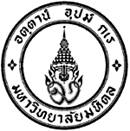 รายงานความก้าวหน้าทุนพัฒนาอาจารย์มหาวิทยาลัยมหิดลลำดับที่..........ประจำปี...............(ตั้งแต่เดือน...............พ.ศ................ถึงเดือน...............พ.ศ................) ชื่อ-สกุล													สังกัดภาควิชา/คณะ/สถาบัน										สาขา / สถาบันที่ศึกษา											ที่อยู่ปัจจุบัน												E-mail							เบอร์ติดต่อ					1. ผลการศึกษา	ภาคการศึกษาที่					GPA			GPAX			ภาคการศึกษาที่					GPA			GPAX		 	ในกรณีที่ผลการศึกษารายวิชาใดยังไม่ครบถ้วนสมบูรณ์ หรือได้ผลการศึกษาต่ำกว่า 3.00 2. รายวิชาที่คงเหลือ (ตามหลักสูตร) 3. การสอบประมวลความรู้ / สอบวัดคุณสมบัติ 4. วิทยานิพนธ์ ชื่องานวิทยานิพนธ์																								ชื่ออาจารย์ที่ปรึกษา											ปัญหา-อุปกรณ์ที่ไม่สามารถดำเนินการตามแผนได้การวางแผนแก้ไขปัญหาดังกล่าว5. ผลงานอื่น ๆ ระหว่างการศึกษา 5.1 บทความวิจัย (ชื่อบทความ/รายละเอียดการตีพิมพ์หรือการนำเสนอ)5.2 การเสนอผลงานในการประชุมวิชาการ (ชื่อผลงาน/วัน-เวลา-สถานที่/วิธีการนำเสนอ)5.3 ผลงานวิจัย/วิชาการอื่นๆ6. รายงานการใช้จ่ายเงินทุน7. ประมาณการค่าใช้จ่ายเงินทุนในปีถัดไปขอรับรองว่าเป็นความจริง				                               		/	/	ความคิดเห็นของอาจารย์ที่ปรึกษา 				                        									                      		   (					)				 			  	/	/	รายวิชาสาเหตุที่ผลการศึกษายังไม่สมบูรณ์/ผลการศึกษาต่ำกว่า 3.00รายวิชา – ชื่อวิชา – หน่วยกิตแผนการศึกษา (ภาคการศึกษา/ปีการศึกษา)หลักเกณฑ์การสอบช่วงระยะเวลาการสอบ / สถานการณ์สอบแผนการทำงานวิจัยช่วงเวลา (เดือน-ปี) / ภาคการศึกษาช่วงเวลา (เดือน-ปี) / ภาคการศึกษาช่วงเวลา (เดือน-ปี) / ภาคการศึกษาช่วงเวลา (เดือน-ปี) / ภาคการศึกษาช่วงเวลา (เดือน-ปี) / ภาคการศึกษาช่วงเวลา (เดือน-ปี) / ภาคการศึกษาช่วงเวลา (เดือน-ปี) / ภาคการศึกษาช่วงเวลา (เดือน-ปี) / ภาคการศึกษาช่วงเวลา (เดือน-ปี) / ภาคการศึกษาช่วงเวลา (เดือน-ปี) / ภาคการศึกษาช่วงเวลา (เดือน-ปี) / ภาคการศึกษาช่วงเวลา (เดือน-ปี) / ภาคการศึกษาแผนการทำงานวิจัย1.............................................................2.............................................................3.............................................................4..............................................................                     ผลงานวิจัยที่ดำเนินจนถึงปัจจุบัน                     แผนงานวิจัยทั้งหมดที่วางไว้จนจบการศึกษา                     ผลงานวิจัยที่ดำเนินจนถึงปัจจุบัน                     แผนงานวิจัยทั้งหมดที่วางไว้จนจบการศึกษา                     ผลงานวิจัยที่ดำเนินจนถึงปัจจุบัน                     แผนงานวิจัยทั้งหมดที่วางไว้จนจบการศึกษา                     ผลงานวิจัยที่ดำเนินจนถึงปัจจุบัน                     แผนงานวิจัยทั้งหมดที่วางไว้จนจบการศึกษา                     ผลงานวิจัยที่ดำเนินจนถึงปัจจุบัน                     แผนงานวิจัยทั้งหมดที่วางไว้จนจบการศึกษา                     ผลงานวิจัยที่ดำเนินจนถึงปัจจุบัน                     แผนงานวิจัยทั้งหมดที่วางไว้จนจบการศึกษา                     ผลงานวิจัยที่ดำเนินจนถึงปัจจุบัน                     แผนงานวิจัยทั้งหมดที่วางไว้จนจบการศึกษา                     ผลงานวิจัยที่ดำเนินจนถึงปัจจุบัน                     แผนงานวิจัยทั้งหมดที่วางไว้จนจบการศึกษา                     ผลงานวิจัยที่ดำเนินจนถึงปัจจุบัน                     แผนงานวิจัยทั้งหมดที่วางไว้จนจบการศึกษา                     ผลงานวิจัยที่ดำเนินจนถึงปัจจุบัน                     แผนงานวิจัยทั้งหมดที่วางไว้จนจบการศึกษา                     ผลงานวิจัยที่ดำเนินจนถึงปัจจุบัน                     แผนงานวิจัยทั้งหมดที่วางไว้จนจบการศึกษา                     ผลงานวิจัยที่ดำเนินจนถึงปัจจุบัน                     แผนงานวิจัยทั้งหมดที่วางไว้จนจบการศึกษา                     ผลงานวิจัยที่ดำเนินจนถึงปัจจุบัน                     แผนงานวิจัยทั้งหมดที่วางไว้จนจบการศึกษาหมวดรายการจำนวนเงินจำนวนเงินหมวดรายการรับจ่ายจริง1. ค่าเดินทางเหมาจ่าย 1 ครั้ง/หลักสูตร2. ค่าใช้จ่ายประจำเดือนเหมาจ่าย/ปี3. ค่าธรรมเนียมการศึกษาตามจริง4. ค่าหนังสือ/อุปกรณ์การศึกษาเหมาจ่าย/ปี5. ค่าประกันสุขภาพเหมาจ่าย/ปี6. ค่าเบ็ดเตล็ดเหมาจ่าย 1 ครั้ง/หลักสูตร7. ค่าวิทยานิพนธ์ตามจริง/หลักสูตร8. ค่าประชุมวิชาการ/นำเสนอผลงานตามจริง 1 ครั้ง/หลักสูตรรวมหมวดรายการจำนวนเงิน1. ค่าเดินทางเหมาจ่าย 1 ครั้ง/หลักสูตร2. ค่าใช้จ่ายประจำเดือนเหมาจ่าย/ปี3. ค่าธรรมเนียมการศึกษาตามจริง4. ค่าหนังสือ/อุปกรณ์การศึกษาเหมาจ่าย/ปี5. ค่าประกันสุขภาพเหมาจ่าย/ปี6. ค่าเบ็ดเตล็ดเหมาจ่าย 1 ครั้ง/หลักสูตร7. ค่าวิทยานิพนธ์ตามจริง/หลักสูตร8. ค่าประชุมวิชาการ/นำเสนอผลงานตามจริง 1 ครั้ง/หลักสูตรรวมรวม